Зарегистрировано в Минюсте России 17 апреля 2013 г. N 28161МИНИСТЕРСТВО ЗДРАВООХРАНЕНИЯ РОССИЙСКОЙ ФЕДЕРАЦИИПРИКАЗот 15 ноября 2012 г. N 922нОБ УТВЕРЖДЕНИИ ПОРЯДКАОКАЗАНИЯ МЕДИЦИНСКОЙ ПОМОЩИ ВЗРОСЛОМУ НАСЕЛЕНИЮПО ПРОФИЛЮ "ХИРУРГИЯ"В соответствии со статьей 37 Федерального закона от 21 ноября 2011 г. N 323-ФЗ "Об основах охраны здоровья граждан в Российской Федерации" (Собрание законодательства Российской Федерации, 2011, N 48, ст. 6724; 2012, N 26, ст. 3442, 3446) приказываю:1. Утвердить прилагаемый Порядок оказания медицинской помощи взрослому населению по профилю "хирургия".2. Признать утратившим силу приказ Министерства здравоохранения и социального развития Российской Федерации от 24 декабря 2010 г. N 1182н "Об утверждении Порядка оказания медицинской помощи больным хирургическими заболеваниями" (зарегистрирован Министерством юстиции Российской Федерации 31 января 2011 г., регистрационный N 19628).МинистрВ.И.СКВОРЦОВАУтвержденприказом Министерства здравоохраненияРоссийской Федерацииот 15 ноября 2012 г. N 922нПОРЯДОКОКАЗАНИЯ МЕДИЦИНСКОЙ ПОМОЩИ ВЗРОСЛОМУ НАСЕЛЕНИЮПО ПРОФИЛЮ "ХИРУРГИЯ"1. Настоящий Порядок устанавливает правила оказания медицинской помощи взрослому населению по профилю "хирургия" в медицинских организациях.2. Медицинская помощь по профилю "хирургия" (далее - медицинская помощь) оказывается в виде:первичной медико-санитарной помощи;скорой, в том числе скорой специализированной, медицинской помощи;специализированной, в том числе высокотехнологичной, медицинской помощи.3. Медицинская помощь может оказываться в следующих условиях:амбулаторно (в условиях, не предусматривающих круглосуточное медицинское наблюдение и лечение);в дневном стационаре (в условиях, предусматривающих медицинское наблюдение и лечение в дневное время, не требующих круглосуточного медицинского наблюдения и лечения);стационарно (в условиях, обеспечивающих круглосуточное медицинское наблюдение и лечение).4. Первичная медико-санитарная помощь предусматривает мероприятия по профилактике, диагностике, лечению хирургических заболеваний и состояний, медицинской реабилитации, формированию здорового образа жизни населения.5. Первичная медико-санитарная помощь включает:первичную доврачебную медико-санитарную помощь;первичную врачебную медико-санитарную помощь;первичную специализированную медико-санитарную помощь.Первичная медико-санитарная помощь оказывается в амбулаторных условиях и в условиях дневного стационара.Первичная доврачебная медико-санитарная помощь оказывается медицинскими работниками со средним медицинским образованием.Первичная врачебная медико-санитарная помощь оказывается врачом-терапевтом участковым, врачом общей практики (семейным врачом).При наличии медицинских показаний к оказанию медицинской помощи, не требующей ее оказания в стационарных условиях, врач-терапевт участковый, врач общей практики (семейный врач), медицинский работник со средним медицинским образованием или врач-терапевт направляют больного в кабинет врача-хирурга медицинской организации для оказания первичной специализированной медико-санитарной помощи.Первичная специализированная медико-санитарная помощь оказывается врачом-хирургом.При невозможности оказания медицинской помощи в рамках первичной медико-санитарной помощи и наличии медицинских показаний больной направляется в медицинскую организацию, оказывающую специализированную медицинскую помощь по профилю "хирургия".6. Скорая, в том числе скорая специализированная, медицинская помощь больным, требующим срочного медицинского вмешательства, оказывается фельдшерскими выездными бригадами скорой медицинской помощи, врачебными выездными бригадами скорой медицинской помощи, специализированными выездными бригадами скорой медицинской помощи в соответствии с приказом Министерства здравоохранения и социального развития Российской Федерации от 1 ноября 2004 г. N 179 "Об утверждении порядка оказания скорой медицинской помощи" (зарегистрирован Министерством юстиции Российской Федерации 23 ноября 2004 г., регистрационный N 6136), с изменениями, внесенными приказами Министерства здравоохранения и социального развития Российской Федерации от 2 августа 2010 г. N 586н (зарегистрирован Министерством юстиции Российской Федерации 30 августа 2010 г., регистрационный N 18289), от 15 марта 2011 г. N 202н (зарегистрирован Министерством юстиции Российской Федерации 4 апреля 2011 г., регистрационный N 20390) и от 30 января 2012 г. N 65н (зарегистрирован Министерством юстиции Российской Федерации 14 марта 2012 г., регистрационный N 23472).7. При оказании скорой медицинской помощи в случае необходимости осуществляется медицинская эвакуация, которая включает в себя санитарно-авиационную и санитарную эвакуацию.8. Скорая, в том числе скорая специализированная, медицинская помощь оказывается в экстренной и неотложной форме, а также в амбулаторных и стационарных условиях.9. Бригада скорой медицинской помощи доставляет больных с угрожающими жизни состояниями в медицинские организации, оказывающие круглосуточную медицинскую помощь по профилю "анестезиология и реанимация" и "хирургия".10. При наличии медицинских показаний после устранения угрожающих жизни состояний больные переводятся в хирургическое отделение медицинской организации для оказания специализированной медицинской помощи.11. Специализированная, в том числе высокотехнологичная, медицинская помощь оказывается врачами-хирургами в стационарных условиях и условиях дневного стационара и включает в себя профилактику, диагностику, лечение заболеваний и состояний, требующих использования специальных методов и сложных медицинских технологий, а также медицинскую реабилитацию.12. При наличии медицинских показаний лечение проводят с привлечением врачей-специалистов по специальностям, предусмотренным Номенклатурой специальностей специалистов с высшим и послевузовским медицинским и фармацевтическим образованием в сфере здравоохранения Российской Федерации, утвержденной приказом Министерства здравоохранения и социального развития Российской Федерации от 23 апреля 2009 г. N 210н (зарегистрирован Министерством юстиции Российской Федерации 5 июня 2009 г., регистрационный N 14032), с изменениями, внесенными приказом Министерства здравоохранения и социального развития Российской Федерации от 9 февраля 2011 г. N 94н (зарегистрирован Министерством юстиции Российской Федерации 16 марта 2011 г., регистрационный N 20144).13. Плановая медицинская помощь оказывается при проведении профилактических мероприятий, при заболеваниях и состояниях, не сопровождающихся угрозой жизни, не требующих экстренной и неотложной помощи, отсрочка оказания которой на определенное время не повлечет за собой ухудшение состояния, угрозу жизни и здоровью больного.14. Оказание медицинской помощи в медицинской организации, оказывающей специализированную медицинскую помощь, осуществляется по медицинским показаниям при самостоятельном обращении больного или совместно с его законным представителем, по направлению медицинского работника со средним медицинским образованием, врача-терапевта участкового, врача общей практики (семейного врача), врача-терапевта, врача-хирурга медицинской организации, оказывающей первичную медико-санитарную помощь, а также при доставлении больного бригадой скорой медицинской помощи.15. Оказание специализированной, за исключением высокотехнологичной, медицинской помощи осуществляется в федеральных медицинских организациях, находящихся в ведении Министерства здравоохранения Российской Федерации, при необходимости установления окончательного диагноза в связи с нетипичностью течения заболевания, отсутствии эффекта от проводимой терапии и (или) повторных курсов лечения при вероятной эффективности других методов лечения, высоком риске хирургического лечения в связи с осложненным течением основного заболевания или наличием сопутствующих заболеваний, необходимости дообследования в диагностически сложных случаях и (или) комплексной предоперационной подготовке у больных с осложненными формами заболевания, сопутствующими заболеваниями, при необходимости повторной госпитализации по рекомендации указанных федеральных медицинских организаций в соответствии с Порядком направления граждан Российской Федерации в федеральные государственные учреждения, находящиеся в ведении Министерства здравоохранения и социального развития Российской Федерации, для оказания специализированной медицинской помощи, приведенном в приложении к Порядку организации оказания специализированной медицинской помощи, утвержденному приказом Министерства здравоохранения и социального развития Российской Федерации от 16 апреля 2010 г. N 243н (зарегистрирован Министерством юстиции Российской Федерации 12 мая 2010 г., регистрационный N 17175), а также при наличии у больного медицинских показаний - в федеральных медицинских организациях, оказывающих специализированную медицинскую помощь, в соответствии с Порядком направления граждан органами исполнительной власти субъектов Российской Федерации в сфере здравоохранения к месту лечения при наличии медицинских показаний, утвержденным приказом Министерства здравоохранения и социального развития Российской Федерации от 5 октября 2005 г. N 617 (зарегистрирован Министерством юстиции Российской Федерации 27 октября 2005 г., регистрационный N 7115).16. При наличии у больного медицинских показаний к оказанию высокотехнологичной медицинской помощи направление больного в медицинскую организацию, оказывающую высокотехнологичную медицинскую помощь, осуществляется в соответствии с Порядком направления граждан Российской Федерации для оказания высокотехнологичной медицинской помощи за счет бюджетных ассигнований, предусмотренных в федеральном бюджете Министерству здравоохранения и социального развития Российской Федерации, путем применения специализированной информационной системы, утвержденным приказом Министерства здравоохранения и социального развития Российской Федерации от 28 декабря 2011 г. N 1689н (зарегистрирован Министерством юстиции Российской Федерации 8 февраля 2012 г., регистрационный N 23164).17. Больные при наличии медицинских показаний направляются для проведения реабилитационных мероприятий в специализированные медицинские и санаторно-курортные организации.18. Медицинские организации, оказывающие медицинскую помощь, осуществляют свою деятельность в соответствии с приложениями N 1 - 9 к настоящему Порядку.Приложение N 1к Порядку оказания медицинскойпомощи взрослому населению по профилю"хирургия", утвержденному приказомМинистерства здравоохраненияРоссийской Федерацииот 15 ноября 2012 г. N 922нПРАВИЛА ОРГАНИЗАЦИИ ДЕЯТЕЛЬНОСТИ КАБИНЕТА ВРАЧА-ХИРУРГА1. Настоящие Правила устанавливают порядок организации деятельности кабинета врача-хирурга, который является структурным подразделением медицинской организации.2. Кабинет врача-хирурга медицинской организации (далее - Кабинет) создается для осуществления консультативной, диагностической и лечебной помощи по профилю "хирургия".3. На должность врача-хирурга Кабинета назначается специалист, соответствующий Квалификационным требованиям к специалистам с высшим и послевузовским медицинским и фармацевтическим образованием в сфере здравоохранения, утвержденным приказом Министерства здравоохранения и социального развития Российской Федерации от 7 июля 2009 г. N 415н (зарегистрирован Министерством юстиции Российской Федерации 9 июля 2009 г. N 14292), с изменениями, внесенными приказом Министерства здравоохранения и социального развития Российской Федерации от 26 декабря 2011 г. N 1644н (зарегистрирован Министерством юстиции Российской Федерации 18 апреля 2012 г., регистрационный N 23879), по специальности "хирургия".4. Структура и штатная численность Кабинета устанавливаются руководителем медицинской организации, в которой создается Кабинет, исходя из объема проводимой лечебно-диагностической работы и численности обслуживаемого населения с учетом рекомендуемых штатных нормативов, предусмотренных приложением N 2 к Порядку оказания медицинской помощи взрослому населению по профилю "хирургия", утвержденному настоящим приказом.5. В Кабинете рекомендуется предусматривать:помещение для осмотра больных;помещение для медицинских манипуляций.6. Оснащение Кабинета осуществляется в соответствии со стандартом оснащения, предусмотренным приложением N 3 к Порядку оказания медицинской помощи взрослому населению по профилю "хирургия", утвержденному настоящим приказом.7. Основными функциями Кабинета являются:оказание консультативной, диагностической и лечебной помощи больным с заболеваниями по профилю "хирургия";диспансерное наблюдение и медицинская реабилитация больных с заболеваниями по профилю "хирургия";проведение мероприятий по первичной профилактике развития заболеваний по профилю "хирургия", а также вторичной профилактике осложнений и прогрессирующего течения указанных заболеваний;решение организационных вопросов оказания медицинской помощи по профилю "хирургия";направление больных с заболеваниями по профилю "хирургия" для оказания медицинской помощи в стационарных условиях медицинской организации;участие в отборе больных для оказания высокотехнологичных видов медицинской помощи в соответствии с установленным порядком оказания высокотехнологичной медицинской помощи, а также учет лиц, ожидающих и получивших высокотехнологичную медицинскую помощь по профилю "хирургия";участие в организации и проведении диспансеризации прикрепленного населения;осуществление экспертизы временной нетрудоспособности;разработка и проведение мероприятий по санитарно-гигиеническому просвещению;внедрение в практику новых методов профилактики, диагностики и лечения больных с заболеваниями по профилю "хирургия";ведение учетной и отчетной документации, предоставление отчетов о деятельности в установленном порядке, сбор данных для регистров, ведение которых предусмотрено законодательством.Приложение N 2к Порядку оказания медицинскойпомощи взрослому населению по профилю"хирургия", утвержденному приказомМинистерства здравоохраненияРоссийской Федерацииот 15 ноября 2012 г. N 922нРЕКОМЕНДУЕМЫЕ ШТАТНЫЕ НОРМАТИВЫ КАБИНЕТА ВРАЧА-ХИРУРГАПримечания:1. Рекомендуемые штатные нормативы кабинета врача-хирурга не распространяются на медицинские организации частной системы здравоохранения.2. Для районов с низкой плотностью населения и ограниченной транспортной доступностью медицинских организаций количество должностей врача-хирурга кабинета врача-хирурга устанавливается исходя из меньшей численности взрослого населения.3. Для организаций и территорий, подлежащих обслуживанию Федеральным медико-биологическим агентством, согласно распоряжению Правительства Российской Федерации от 21 августа 2006 г. N 1156-р (Собрание законодательства Российской Федерации, 2006, N 35, ст. 3774; N 49, ст. 5267; N 52, ст. 5614; 2008, N 11, ст. 1060; 2009, N 14, ст. 1727; 2010, N 3, ст. 336; N 18, ст. 2271; 2011, N 16, ст. 2303; N 21, ст. 3004; N 47, ст. 6699; N 51, ст. 7526; 2012, N 19, ст. 2410) количество должностей врача-хирурга кабинета врача-хирурга устанавливается вне зависимости от численности прикрепленного населения.Приложение N 3к Порядку оказания медицинскойпомощи взрослому населению по профилю"хирургия", утвержденному приказомМинистерства здравоохраненияРоссийской Федерацииот 15 ноября 2012 г. N 922нСТАНДАРТ ОСНАЩЕНИЯ КАБИНЕТА ВРАЧА-ХИРУРГАПриложение N 4к Порядку оказания медицинскойпомощи взрослому населению по профилю"хирургия", утвержденному приказомМинистерства здравоохраненияРоссийской Федерацииот 15 ноября 2012 г. N 922нПРАВИЛАОРГАНИЗАЦИИ ДЕЯТЕЛЬНОСТИ ХИРУРГИЧЕСКОГО ДНЕВНОГО СТАЦИОНАРА1. Настоящие Правила устанавливают порядок организации деятельности хирургического дневного стационара медицинской организации, оказывающей медицинскую помощь по профилю "хирургия".2. Хирургический дневной стационар является структурным подразделением медицинской организации и организуется для осуществления медицинской помощи по профилю "хирургия" при заболеваниях и состояниях, не требующих круглосуточного медицинского наблюдения.3. На должность заведующего хирургическим дневным стационаром и врача-хирурга назначается специалист, соответствующий Квалификационным требованиям к специалистам с высшим и послевузовским медицинским и фармацевтическим образованием в сфере здравоохранения, утвержденным приказом Министерства здравоохранения и социального развития Российской Федерации от 7 июля 2009 г. N 415н, по специальности "хирургия".4. Структура и штатная численность хирургического дневного стационара устанавливаются руководителем медицинской организации, в составе которой он создан, исходя из объема проводимой лечебно-диагностической работы и численности обслуживаемого населения, с учетом рекомендуемых штатных нормативов, предусмотренных приложением N 5 к Порядку оказания медицинской помощи взрослому населению по профилю "хирургия", утвержденному настоящим приказом.5. В структуре хирургического дневного стационара рекомендуется предусматривать:смотровой кабинет;кабинет врачей;палаты для больных, в том числе одноместные (изолятор);операционная или операционный блок (при необходимости);перевязочная;перевязочная (для гнойных ран);процедурная;сестринская;перевязочная (гипсовая);кабинет заведующего.6. В хирургическом дневном стационаре рекомендуется предусматривать:кабинет старшей медицинской сестры;комнату для хранения медицинского оборудования;помещение сестры-хозяйки;буфетную и раздаточную;столовую;помещение для сбора грязного белья;душевую и туалет для медицинских работников;душевые и туалеты для больных;помещение для санитарной обработки;санитарную комнату.7. Оснащение хирургического дневного стационара осуществляется в соответствии со стандартом оснащения хирургического дневного стационара, предусмотренным приложением N 6 к Порядку оказания медицинской помощи взрослому населению по профилю "хирургия", утвержденному настоящим приказом.8. Основными функциями хирургического дневного стационара являются:оказание медицинской помощи больным по профилю "хирургия" в случаях, не требующих круглосуточного медицинского наблюдения, в соответствии с утвержденными стандартами медицинской помощи;наблюдение больных, которым была оказана медицинская помощь по профилю "хирургия" в стационарных условиях;внедрение в практику современных методов диагностики, лечения и реабилитации больных по профилю "хирургия";ведение учетной и отчетной документации, предоставление отчетов о деятельности в установленном порядке, ведение которых предусмотрено законодательством;проведение санитарно-гигиенического обучения больных и их родственников;осуществление экспертизы временной нетрудоспособности.9. При наличии медицинских показаний для оказания медицинской помощи, требующей круглосуточного медицинского наблюдения, а также при отсутствии возможности проведения дополнительных обследований в условиях дневного стационара больной направляется из хирургического дневного стационара для оказания медицинской помощи по профилю "хирургия" в стационарных условиях.Приложение N 5к Порядку оказания медицинскойпомощи взрослому населению по профилю"хирургия", утвержденному приказомМинистерства здравоохраненияРоссийской Федерацииот 15 ноября 2012 г. N 922нРЕКОМЕНДУЕМЫЕ ШТАТНЫЕ НОРМАТИВЫХИРУРГИЧЕСКОГО ДНЕВНОГО СТАЦИОНАРА--------------------------------<*> В хирургическом дневном стационаре, в котором выполняются реконструктивные пластические операции в челюстно-лицевой области, при отсутствии такового в штате медицинской организации.<**> При отсутствии в структуре медицинской организации общего операционного блока и анестезиологической службы.Примечания:1. Рекомендуемые штатные нормативы хирургического дневного стационара не распространяются на медицинские организации частной системы здравоохранения.Приложение N 6к Порядку оказания медицинскойпомощи взрослому населению по профилю"хирургия", утвержденному приказомМинистерства здравоохраненияРоссийской Федерацииот 15 ноября 2012 г. N 922нСТАНДАРТ ОСНАЩЕНИЯ ХИРУРГИЧЕСКОГО ДНЕВНОГО СТАЦИОНАРА1. Стандарт оснащения хирургического дневного стационара(за исключением операционной (операционного блока))2. Стандарт оснащения операционной (операционного блока)--------------------------------<*> При отсутствии клинической и биохимической лаборатории в структуре медицинской организации.<**> В хирургическом дневном стационаре, в котором выполняются реконструктивные пластические операции на костях.<***> В хирургическом дневном стационаре, в котором выполняются реконструктивные пластические операции.<****> В хирургическом дневном стационаре, в котором выполняются реконструктивные пластические операции на кисти.<*****> В хирургическом дневном стационаре, в котором выполняются реконструктивные пластические операции с использованием микрохирургической техники.Приложение N 7к Порядку оказания медицинскойпомощи взрослому населению по профилю"хирургия", утвержденному приказомМинистерства здравоохраненияРоссийской Федерацииот 15 ноября 2012 г. N 922нПРАВИЛА ОРГАНИЗАЦИИ ДЕЯТЕЛЬНОСТИ ХИРУРГИЧЕСКОГО ОТДЕЛЕНИЯ1. Настоящие Правила устанавливают порядок организации деятельности хирургического отделения, которое является структурным подразделением медицинской организации.2. Хирургическое отделение медицинской организации (далее - Отделение) создается как структурное подразделение медицинской организации.3. Отделение возглавляет заведующий, назначаемый на должность и освобождаемый от должности руководителем медицинской организации, в составе которой создано Отделение.4. На должность заведующего Отделением и врача-хирурга назначается специалист, соответствующий Квалификационным требованиям к специалистам с высшим и послевузовским медицинским и фармацевтическим образованием в сфере здравоохранения, утвержденным приказом Министерства здравоохранения и социального развития Российской Федерации от 7 июля 2009 г. N 415н, по специальности "хирургия".5. Структура и штатная численность Отделения утверждаются руководителем медицинской организации, в составе которой создано отделение, и определяются исходя из объема проводимой лечебно-диагностической работы и коечной мощности с учетом рекомендуемых штатных нормативов, предусмотренных приложением N 8 к Порядку оказания медицинской помощи населению по профилю "хирургия", утвержденному настоящим приказом.6. Оснащение Отделения осуществляется в соответствии со стандартом оснащения, предусмотренным приложением N 9 к Порядку оказания медицинской помощи населению по профилю "хирургия", утвержденному настоящим приказом.7. В структуре Отделения рекомендуется предусматривать:смотровой кабинет;кабинет врачей;палаты для больных, в том числе одноместные (изолятор);операционная или операционный блок;перевязочная;перевязочная (для гнойных ран);процедурная;перевязочная (гипсовая);кабинет заведующего.КонсультантПлюс: примечание.Нумерация пунктов дана в соответствии с официальным текстом документа.6. В Отделении рекомендуется предусматривать:сестринская;кабинет старшей медицинской сестры;комнату для хранения медицинского оборудования;помещение сестры-хозяйки;буфетную и раздаточную;столовую;помещение для сбора грязного белья;душевую и туалет для медицинских работников;душевые и туалеты для больных;помещение для санитарной обработки;санитарную комнату.8. Основными функциями Отделения являются:оказание специализированной, в том числе высокотехнологичной, медицинской помощи, путем выполнения операций с применением хирургических (в том числе микрохирургических) методов на основе стандартов медицинской помощи;подготовка и проведение диагностических процедур в стационарных условиях;освоение и внедрение в клиническую практику современных методов диагностики, лечения, реабилитации и профилактики заболеваний и состояний, требующих лечения методами хирургии;разработка и внедрение новых медицинских технологий, относящихся к лечению больных с заболеваниями по профилю "хирургия";разработка и внедрение мероприятий, направленных на повышение качества лечебно-диагностической работы в отделении хирургии;осуществление реабилитации больных с заболеваниями по профилю "хирургия" в стационарных условиях;осуществление экспертизы временной нетрудоспособности;оказание консультативной помощи врачам-специалистам других подразделений медицинской организации по вопросам профилактики, диагностики и лечения заболеваний и патологических состояний, нуждающихся в лечении методами хирургии;ведение учетной и отчетной документации, предоставление в установленном порядке отчетов о деятельности Отделения, ведение которых предусмотрено законодательством Российской Федерации.9. Отделение для обеспечения своей деятельности использует возможности лечебно-диагностических и вспомогательных подразделений медицинской организации, в составе которой организовано Отделение.10. Отделение может использоваться в качестве клинической базы медицинских образовательных организаций среднего, высшего и дополнительного профессионального образования, а также научных организаций.Приложение N 8к Порядку оказания медицинскойпомощи взрослому населению по профилю"хирургия", утвержденному приказомМинистерства здравоохраненияРоссийской Федерацииот 15 ноября 2012 г. N 922нРЕКОМЕНДУЕМЫЕ ШТАТНЫЕ НОРМАТИВЫ ХИРУРГИЧЕСКОГО ОТДЕЛЕНИЯ--------------------------------<*> В хирургических отделениях, в которых выполняются реконструктивные пластические операции в челюстно-лицевой области, при отсутствии такового в штате медицинской организации.<**> При отсутствии в структуре медицинской организации общего операционного блока и анестезиологической службы.Примечания:1. Рекомендуемые штатные нормативы хирургического отделения не распространяются на медицинские организации частной системы здравоохранения.2. Должности врачей-хирургов хирургического отделения для оказания экстренной круглосуточной медицинской помощи по профилю "хирургия" устанавливаются исходя из объема оказания данной помощи сверх должностей врача-хирурга, предусмотренных рекомендуемыми штатными нормативами хирургического отделения, из расчета 4,75 должности для обеспечения круглосуточной работы.Приложение N 9к Порядку оказания медицинскойпомощи взрослому населению по профилю"хирургия", утвержденному приказомМинистерства здравоохраненияРоссийской Федерацииот 15 ноября 2012 г. N 922нСТАНДАРТ ОСНАЩЕНИЯ ХИРУРГИЧЕСКОГО ОТДЕЛЕНИЯ1. Стандарт оснащения хирургического отделения(за исключением операционной (операционного блока))2. Стандарт оснащения операционной (операционного блока)--------------------------------<*> При отсутствии клинической и биохимической лаборатории в структуре медицинской организации.<**> В хирургических отделениях, в которых выполняются реконструктивные пластические операции на костях.<***> В хирургических отделениях, в которых выполняются реконструктивные пластические операции.<****> В хирургических отделениях, в которых выполняются реконструктивные пластические операции на кисти.<*****> В хирургических отделениях, в которых выполняются реконструктивные пластические операции с использованием микрохирургической техники.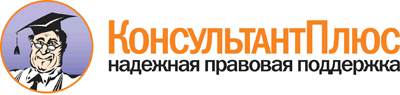  Приказ Минздрава России от 15.11.2012 N 922н
"Об утверждении Порядка оказания медицинской помощи взрослому населению по профилю "хирургия"
(Зарегистрировано в Минюсте России 17.04.2013 N 28161) Документ предоставлен КонсультантПлюс

www.consultant.ru 

Дата сохранения: 22.10.2015 
  N п/п     Наименование           должности                   Количество должностей             1. Врач-хирург           1 на 10 000 прикрепленного взрослого          населения                                     2. Медицинская сестра    1 на 1 врача-хирурга                          3. Санитар               1 на 3 кабинета                                N      Наименование оснащения (оборудования)     Требуемое количество,         шт.         1. Стол рабочий                                             2          2. Кресло рабочее                                           2          3. Стул                                                     2          4. Кушетка                                                  1          5. Шкаф для перевязочных и лекарственных средств            1          6. Шкаф для медицинских документов                          1          7. Ростомер                                                 1          8. Настольная лампа                                         1          9. Аппарат лазерный для резекции и коагуляции         по требованию    10.Мешок Амбу                                               1          11.Аспиратор хирургический                            по требованию    12.Тонометр                                                 1          13.Радиохирургический нож                             по требованию    14.Контейнер для хранения стерильных инструментов     по требованию    15.Стол операционный                                        1          16.Стол перевязочный                                        1          17.Столик инструментальный                                  2          18.Столик манипуляционный                                   2          19.Малый хирургический набор                                3          20.Стерилизатор для медицинских инструментов                1          21.Сухожаровой шкаф для стерилизации медицинских  инструментов                                             1          22.Холодильник                                              1          23.Негатоскоп                                               1          24.Бактерицидный облучатель воздуха                   по требованию    25.Бестеневая лампа                                         1          26.Весы                                                     1          27.Сейф для хранения лекарственных препаратов               1          28.Персональный компьютер с принтером,  выходом  вИнтернет                                                 1          29.Стетофонендоскоп                                  по числу врачей   30.Шина для лечения переломов ключицы                       1          31.Шина для фиксации кисти и пальцев                        2          32.Шина   проволочная   для   верхних   и   нижнихконечностей                                              2          33.Шина транспортная для нижних конечностей                 1          34.Головодержатель (воротник Шанца)                         1          35.Переносной набор для реанимации                          1          36.Шпатель                                                  3          37.Сантиметровая лента                                      1          38.Медицинский термометр                                    3          39.Емкости для дезинфекции инструментов               по требованию    40.Емкости  для  сбора   бытовых   и   медицинскихотходов                                                  2           N п/п        Наименование должности            Количество должностей     1. Заведующий хирургическим дневным      стационаром - врач-хирург             1 на хирургический дневной    стационар                     2. Врач-хирург                           1 на 15 коек                  3. Врач-челюстно-лицевой хирург <*>1 на 25 коек                  4. Врач-анестезиолог-реаниматолог <**>1 на операционный блок        5. Старшая медицинская сестра            1 на хирургический дневной    стационар                     6. Медицинская сестра палатная           1 на 15 коек                  7. Медицинская сестра процедурной        1 на хирургический дневной    стационар                     8. Медицинская сестра перевязочной       1 на 15 коек                  9. Операционная медицинская сестра <**>1 на 1 операционный стол      10.Медицинская сестра - анестезист <**>1 на 1 операционный стол      11.Младшая медицинская сестра по уходу   за больными                           1 на 15 коек                  12.Санитар                               1 на 15 коек;                 2 (для работы в буфете);      1 на 15 коек (для уборки      помещений);                   1 (для санитарной обработки   больных);                     не менее 1 на операционный    блок <**>13.Сестра-хозяйка                        1 на хирургический дневной    стационар                      N п/п      Наименование оснащения (оборудования)           Требуемое       количество, шт.  1. Рабочее место заведующего хирургическим дневным  стационаром                                               1         2. Рабочее место врача                                по числу врачей  3. Кровать функциональная                                   25         4. Столик (тумбочка) прикроватный                           25         5. Стул для пациента                                        25         6. Система палатной сигнализации                     1 на хирургический дневной стационар 7. Система разводки медицинских газов, сжатого      воздуха и вакуума                                 1 на хирургический дневной стационар 8. Шкаф медицинский                                     не менее 5     9. Негатоскоп                                           не менее 1     10.Облучатель ультрафиолетовый бактерицидный        настенный (для помещений)                           по требованию   11.Светильник бестеневой медицинский передвижной        не менее 2     12.Шкаф для комплектов операционного белья и        инструментов                                         не менее 2     13.Шкаф для лекарственных средств и препаратов          не менее 1     14.Стол перевязочный                                     по числу         перевязочных    15.Стол инструментальный                                не менее 2     16.Столик манипуляционный                               не менее 2     17.Измеритель артериального давления                    не менее 2     18.Стетофонендоскоп                                    по требованию   19.Термометр медицинский                               по требованию   20.Коробка стерилизационная (бикс) для хранения     стерильных инструментов и материала                 не менее 2 на      перевязочную    21.Кушетка медицинская смотровая                        не менее 2     22.Кресло смотровое универсальное                       не менее 1     23.Холодильник для хранения медикаментов                не менее 2     24.Емкости с крышками для дезрастворов                 по требованию   25.Стерилизатор для инструментов                        не менее 2     26.Отсос хирургический вакуумный                        не менее 1     27.Стойка для инфузионных растворов                    по требованию   28.Анализатор крови <*>    не менее 1     29.Анализатор гематологический <*>    не менее 1     30.Установка (устройство) для обработки рук хирурга     не менее 2     31.Противопролежневый матрас                            не менее 3     32.Монитор прикроватный, включающий:                - контроль частоты сердечных сокращений;         - контроль частоты дыхания;                      - контроль насыщения гемоглобина кислородом      (пульсоксиметрия)                                    не менее 1     33.Набор хирургический малый                            не менее 2     34.Хирургический инструментарий                        по требованию   35.Укладка для оказания экстренной медицинской      помощи при анафилактическом шоке                     не менее 1     36.Аптечка экстренной профилактики парентеральных   инфекций                                            по требованию    N п/п       Наименование оснащения (оборудования)           Требуемое    количество, шт. 1. Стол операционный универсальный                     не менее 1 на   операционную    2. Светильник хирургический бестеневой                 не менее 1      3. Столик инструментальный                             не менее 3      4. Аспиратор (отсасыватель) хирургический              не менее 1      5. Контейнеры для стерильных хирургических             инструментов и материала                            не менее 6      6. Электрокоагулятор (коагулятор) хирургический моно- ибиполярный с комплектом соответствующего            инструментария                                      не менее 1 на   операционный    стол            7. Контейнер (емкость) для предстерилизационной        очистки, дезинфекции и стерилизации медицинских     изделий                                             не менее 4      8. Электрокомплекс с инструментами для травматологии и челюстно-лицевой хирургии <**>не менее 2      9. Набор интубационный                                 не менее 3      10.Катетер для анестезиологии и реанимации             однократного применения                             по требованию   11.Набор для эпидуральной анестезии одноразовый        по требованию   12.Инъектор автоматический для внутривенных вливаний   не менее 1      13.Наркозно-дыхательный аппарат с возможностью         вентиляции тремя газами (O2, N2O, воздух), с        испарителями для ингаляционных анестетиков          (изофлуран, севрфлуран) с блоком для газоанализа    не менее 1 на   операционный    стол            14.Система для аутогемотрансфузии <***>не менее 1      15.Монитор операционный, включающий:                   - неинвазивное измерение артериального давления (с  интервалом от 1 до 15 мин.);                        - контроль частоты сердечных сокращений;            - контроль электрокардиограммы;                     - контроль насыщения гемоглобина кислородом         (пульсоксиметрия);                                  - контроль CO2 в конечновыдыхаемом газе;            - контроль O2 в дыхательном контуре;                - контроль термометрии;                             - контроль частоты дыхания                          не менее 1 на   операционный    стол            16.Стойка (штатив) для инфузионных систем              не менее 2      17.Дефибриллятор                                       не менее 1      18.Комплект мебели для операционной                    не менее 1      19.Эндоскопическая консоль или стойка с оборудованием  и принадлежностями для эндовидеохирургии и набором  инструментов для пластической хирургии              по требованию   20.Столик операционной сестры                          не менее 2      21.Стол с выдвижными ящиками для расходного материала  не менее 2      22.Стул без спинки вращающийся с моющимся покрытием    не менее 4      23.Ультразвуковой сканер с датчиками для               интраоперационной диагностики <***>не менее 1      24.Мобильный рентгеновский аппарат с электронно-       оптическим преобразователем или мобильный           рентгеновский аппарат C-дуга с возможностью         рентгеноскопии, оснащенный монитором и принтером    <**>не менее 1      25.Термоматрас для операционного стола                 не менее 1      26.Стойка для дозаторов и инфузоматов                  не менее 3      27.Набор хирургических инструментов большой            не менее 3      28.Инструменты и наборы для проведения комбинированной анестезии                                           не менее 4      29.Укладка для оказания экстренной медицинской помощи  при анафилактическом шоке                           не менее 1      30.Аптечка экстренной профилактики парентеральных      инфекций                                            по требованию   31.Операционный микроскоп <*****>по требованию   32.Операционные лупы с налобным осветителем с          увеличением x 2 крат                                не менее 2      33.Операционные лупы с налобным осветителем с          увеличением x 3,5 - 4 крат                          по требованию   34.Операционные лупы с налобным осветителем с          увеличением x 6 крат                                по требованию   35.Налобные осветители                                 по требованию   36.Ретракторы со встроенными световодами и             осветительным блоком                                по требованию   37.Инструментальный сосудистый набор                   не менее 1      38.Набор микрохирургических инструментов <*****>не менее 2      39.Набор инструментов для работы на сухожилиях <****>не менее 1      40.Набор инструментов для работы на костях <**>не менее 1      41.Аппараты для наружного остеосинтеза с расходными    материалами <**>по требованию   42.Расходный материал для остеосинтеза и для работы на костях лицевого черепа <**>по требованию   43.Системы для аспирационного дренирования             по требованию   44.Набор для дермабразии                               по требованию   45.Набор для механической липосакции                   по требованию   46.Набор для профилактики тромбэмболических осложнений (механической компрессии вен ног во время операции) по требованию    N  п/п    Наименование должности            Количество должностей          1. Заведующий хирургическим     отделением - врач-хирург     1 на 30 коек                           2. Врач-хирург                  1 на 12 коек                           3. Врач-челюстно-лицевой хирург <*>1 на 25 коек                           4. Врач-анестезиолог-           реаниматолог <**>5,14 на операционный блок             (для обеспечения круглосуточной       работы)                                5. Старшая медицинская сестра   1 на хирургическое отделение           6. Медицинская сестра палатная  4,75 на 15 коек (для обеспечения      круглосуточной работы)                 7. Медицинская сестра           процедурной                  1 на хирургическое отделение           8. Медицинская сестра           перевязочной                 1 на 15 коек                           9. Медицинская сестра           перевязочной (гипсовой)      1 на хирургическое отделение           10.Операционная медицинская     сестра <**>4,75 на 1 операционный стол           (для обеспечения круглосуточной       работы)                                11.Медицинская сестра-          анестезист <**>5,14 на 1 операционный стол (для      обеспечения круглосуточной работы)     12.Младшая медицинская сестра   по уходу за больными         4,75 на 15 коек (для обеспечения      круглосуточной работы)                 13.Санитар                      4,75 на 15 коек (для обеспечения      круглосуточной работы);               2 (для работы в буфете);              1 на 15 коек (для уборки помещений);  1 (для санитарной обработки больных); не менее 1 на операционный блок <**> 14.Сестра-хозяйка               1 на отделение                         N п/п      Наименование оснащения (оборудования)           Требуемое       количество, шт.  1. Рабочее место заведующего хирургическим          отделением                                                1         2. Рабочее место врача                                по числу врачей  3. Кровать функциональная                                   25         4. Столик (тумбочка) прикроватный                           25         5. Стул для пациента                                        25         6. Система палатной сигнализации                     1 на хирургическое     отделение     7. Система разводки медицинских газов, сжатого      воздуха и вакуума                                 1 на хирургическое     отделение     8. Шкаф медицинский                                     не менее 5     9. Негатоскоп                                           не менее 1     10.Облучатель ультрафиолетовый бактерицидный        настенный (для помещений)                           по требованию   11.Светильник бестеневой медицинский передвижной        не менее 2     12.Шкаф для комплектов операционного белья и        инструментов                                         не менее 2     13.Шкаф для лекарственных средств, препаратов           не менее 1     14.Стол перевязочный                                     по числу         перевязочных    15.Стол инструментальный                                не менее 2     16.Столик манипуляционный                               не менее 2     17.Измеритель артериального давления                    не менее 2     18.Стетофонендоскоп                                    по требованию   19.Термометр медицинский                               по требованию   20.Коробка стерилизационная (бикс) для хранения     стерильных инструментов и материала                 не менее 2 на      перевязочную    21.Кушетка медицинская смотровая                        не менее 2     22.Кресло смотровое универсальное                       не менее 1     23.Холодильник для хранения медикаментов                не менее 2     24.Емкости с крышками для дезрастворов                 по требованию   25.Стерилизатор для инструментов                        не менее 2     26.Отсос хирургический вакуумный                        не менее 1     27.Стойка для инфузионных растворов                    по требованию   28.Анализатор газов крови <*>    не менее 1     29.Анализатор гематологический <*>    не менее 1     30.Установка (устройство) для обработки рук хирурга     не менее 2     31.Противопролежневый матрас                            не менее 3     32.Монитор прикроватный, включающий:                - контроль частоты сердечных сокращений;         - контроль частоты дыхания;                      - контроль насыщения гемоглобина кислородом      (пульсоксиметрия)                                    не менее 1     33.Набор хирургический малый                            не менее 2     34.Хирургический инструментарий                        по требованию   35.Укладка для оказания экстренной медицинской      помощи при анафилактическом шоке                     не менее 1     36.Аптечка экстренной профилактики парентеральных   инфекций                                            по требованию    N п/п       Наименование оснащения (оборудования)           Требуемое    количество, шт. 1. Стол операционный универсальный                     не менее 1 на   операционную    2. Светильник хирургический бестеневой                 не менее 1      3. Столик инструментальный                             не менее 3      4. Аспиратор (отсасыватель) хирургический              не менее 1      5. Контейнеры для стерильных хирургических инструментови материала                                         не менее 6      6. Электрокоагулятор (коагулятор) хирургический моно- ибиполярный с комплектом соответствующего            инструментария                                      не менее 1 на   операционный    стол            7. Контейнер (емкость) для предстерилизационной        очистки, дезинфекции и стерилизации медицинских     изделий                                             не менее 4      8. Электрокомплекс с инструментами для травматологии и челюстно-лицевой хирургии <**>не менее 2      9. Набор интубационный                                 не менее 3      10.Катетер для анестезиологии и реанимации однократногоприменения                                          по требованию   11.Набор для эпидуральной анестезии одноразовый        по требованию   12.Инъектор автоматический для внутривенных вливаний   не менее 1      13.Наркозно-дыхательный аппарат с возможностью         вентиляции тремя газами (O2, N2O, воздух), с        испарителями для ингаляционных анестетиков          (изофлуран, севрфлуран) с блоком для газоанализа    не менее 1 на   операционный    стол            14.Система для аутогемотрансфузии <***>не менее 1      15.Монитор операционный, включающий:                   - неинвазивное измерение артериального давления (с  интервалом от 1 до 15 мин.);                        - контроль частоты сердечных сокращений;            - контроль электрокардиограммы;                     - контроль насыщения гемоглобина кислородом         (пульсоксиметрия);                                  - контроль CO2 в конечновыдыхаемом газе;            - контроль O2 в дыхательном контуре;                - контроль термометрии;                             - контроль частоты дыхания                          не менее 1 на   операционный    стол            16.Стойка (штатив) для инфузионных систем              не менее 2      17.Дефибриллятор                                       не менее 1      18.Комплект мебели для операционной                    не менее 1      19.Эндоскопическая консоль или стойка с оборудованием ипринадлежностями для эндовидеохирургии и набором    инструментов для пластической хирургии              по требованию   20.Столик операционной сестры                          не менее 2      21.Стол с выдвижными ящиками для расходного материала  не менее 2      22.Стул без спинки вращающийся с моющимся покрытием    не менее 4      23.Ультразвуковой сканер с датчиками для               интраоперационной диагностики <***>не менее 1      24.Мобильный рентгеновский аппарат с электронно-       оптическим преобразователем или мобильный           рентгеновский аппарат C-дуга с возможностью         рентгеноскопии, оснащенный монитором и принтером    <**>не менее 1      25.Термоматрас для операционного стола                 не менее 1      26.Стойка для дозаторов и инфузоматов                  не менее 3      27.Набор хирургических инструментов большой            не менее 3      28.Инструменты и наборы для проведения комбинированной анестезии                                           не менее 4      29.Укладка для оказания экстренной медицинской помощи  при анафилактическом шоке                           не менее 1      30.Аптечка экстренной профилактики парентеральных      инфекций                                            по требованию   31.Операционный микроскоп <*****>по требованию   32.Операционные лупы с налобным осветителем с          увеличением x 2 крат                                не менее 2      33.Операционные лупы с налобным осветителем с          увеличением x 3,5 - 4 крат                          по требованию   34.Операционные лупы с налобным осветителем с          увеличением x 6 крат                                по требованию   35.Налобные осветители                                 по требованию   36.Ретракторы со встроенными световодами и             осветительным блоком                                по требованию   37.Инструментальный сосудистый набор                   не менее 1      38.Набор микрохирургических инструментов <*****>не менее 2      39.Набор инструментов для работы на сухожилиях <****>не менее 1      40.Набор инструментов для работы на костях <**>не менее 1      41.Аппараты для наружного остеосинтеза с расходными    материалами <**>по требованию   42.Расходный материал для остеосинтеза и для работы на костях лицевого черепа <**>по требованию   43.Системы для аспирационного дренирования             по требованию   44.Набор для дермабразии                               по требованию   45.Набор для механической липосакции                   по требованию   46.Набор для профилактики тромбэмболических осложнений (механической компрессии вен ног во время операции) по требованию   